CRITÈRES D'ÉVALUATION DES COMPÉTENCES DU CANDIDAT 1.  Dans le domaine de la connaissance du système éducatif en rapport avec le poste sollicité Connaissances du système éducatif en général et du premier degré en particulier Connaissances de l'éducation prioritaire, enjeux, finalités, évolutions Connaissances des orientations actuelles de la politique éducative Connaissances de la politique de la ville Connaissances de l'environnement culturel, associatif et institutionnel2.  Dans le domaine pédagogique Connaissances de l'organisation des enseignements Capacité à animer et à fédérer une équipe Capacité à organiser un travail en réseau3.  Dans le domaine administratif Capacité à organiser son travail, à anticiper, à programmer Maîtrise des outils bureautique et numériques Capacité à élaborer des outils de pilotage4.  Dans le domaine relationnel et de la posture professionnelle Capacités à travailler en équipe et en partenariatCapacités à l'adaptation Qualité de l'expression Aptitude à la communication Capacités d'écoute Sens de la représentation du système éducatif Sens des responsabilités et de l'initiative Capacité à fédérer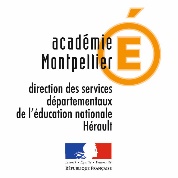 DIRECTEUR en REP +EMPU Virginia WOOLFREP+ Les Escholiers de la MossonFICHE DE POSTE ANNÉE 2021IDENTIFICATION DU POSTEPLACE DU POSTESous l’autorité de l’inspectrice de l’éducation nationale de circonscription de Montpellier-ouest, le directeur de l’école maternelle Virginia Woolf (5 classes ) située au sein du réseau d’éducation prioritaire renforcé Les Escholiers de la Mosson, exerce ses responsabilités pédagogiques et administratives, ses obligations à  l’égard des élèves, des personnels, des parents d’élèves et des partenaires de l’école en conformité avec les textes régissant les missions de directeur (Référentiel métier des directeurs d'école, NOR : MENE1428315C, circulaire n° 2014-163 du 1-12-2014, MENESR - DGESCO B3-3) et dans la logique du référentiel de l’éducation prioritaire (http://www.education.gouv.fr/cid76427/refonder-education-prioritaire.html#Un_référentiel pour l’éducation prioritaire).PROFIL DU POSTECADRE GÉNÉRALLa politique d'éducation prioritaire vise à réduire les effets des inégalités sociales et économiques sur la réussite scolaire. Cette politique d'égalité des chances a pour principal objectif la réduction des écarts de réussite, avec le reste du territoire, sur l'ensemble du parcours scolaire des élèves qui y sont scolarisés. Les missions du directeur d’école en REP+ s'inscrivent dans le cadre de la refondation de l'éducation prioritaire mise en œuvre à la rentrée 2015.PROFIL DU POSTEMISSIONSIl travaille au sein d’une équipe pluri et inter-catégorielle 1er et 2nd degrés en animant des réunions, des groupes de travail avec les équipes pédagogiques du REP+ et avec les partenaires associés, au regard du référentiel de l’éducation prioritaire. Il impulse et accompagne une dynamique pédagogique et éducative favorisant l’articulation entre le projet du REP+ Les Escholiers de la Mosson et le projet d’école.PROFIL DU POSTEFONCTIONS-  Impulser et accompagner les orientations pédagogiques et éducatives en les inscrivant dans les repères du référentiel pour l’éducation prioritaire. -  Participer à la mise en œuvre des temps de formation et de concertation REP+ dans la définition de leurs contenus et assurer leur organisation au sein de l’école.-  Piloter ou accompagner les différents dispositifs d’aide aux élèves, internes ou externes à l’éducation nationale et inscrits dans le territoire. -  Participer aux réunions du comité de pilotage du REP+ et contribuer activement à ses travaux dans une perspective de liaison inter degré renforcée. -  Élaborer et renseigner les outils de suivi et de pilotage en relation étroite avec l'inspecteur de circonscription et le coordonnateur de réseau.- Contribuer aux actions partenariales et à leur évaluation notamment en lien avec le contrat de ville et les programmes de réussite éducative.PROFIL DU POSTECOMPÉTENCESL’animation pédagogique d’une équipe enseignante intervenant auprès d’élèves en difficulté scolaire impose un ancrage didactique et pédagogique avéré. La détention d’un CAFIPEMF est de nature à représenter une réelle valeur ajoutée à la candidature.CONTEXTE ADMINISTRATIFPRÉ-REQUIS(diplômes ou expérience)L'enseignant devra être inscrit sur la liste d'aptitude des directeurs d’écoles.Une expérience en éducation prioritaire est vivement attendue.CONTEXTE ADMINISTRATIFNOMINATIONPoste à profil. Passage devant une commission.Affectation à titre définitif.CONTEXTE ADMINISTRATIFRÉGIME HORAIRELe titulaire du poste exerce selon le régime horaire des enseignants du 1er degré.CONTEXTE ADMINISTRATIFRÉGIME DE CONGÉSLe titulaire du poste bénéficie du régime de congés des enseignants du 1er degré.CONTEXTE ADMINISTRATIFRÉGIME INDEMNITAIRELe  poste ouvre  droit  à  la  perception  des  indemnités afférentes  aux  postes  de directeurs ainsi qu’aux indemnités liées à l’exercice en réseau d’éducation prioritaire.CONTEXTE ADMINISTRATIFMODALITÉS DE CANDIDATURELes candidatures seront accompagnées d’une lettre de motivation et d’un curriculum vitae.Des entretiens avec une commission de recrutement seront organisés.CONTEXTE ADMINISTRATIFCONTACTMarie-Laure LE BAIL, IEN-CCPD Montpellier-ouestmarie-laure.le-bail@ac-montpellier.frTél : 04.48 18 54 88